UITSLAG 								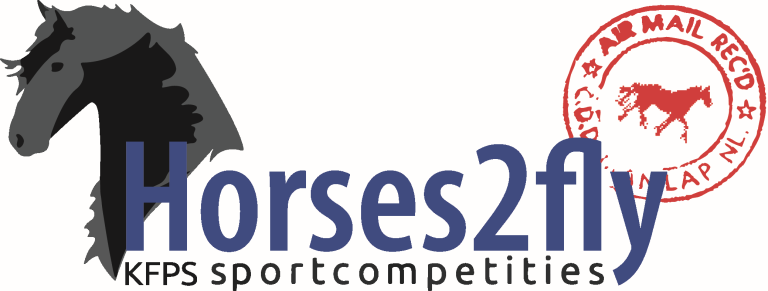 Finale Horses2Fly KFPS Sportcompetities 2023-2024Finale Klasse L1Finale Klasse L2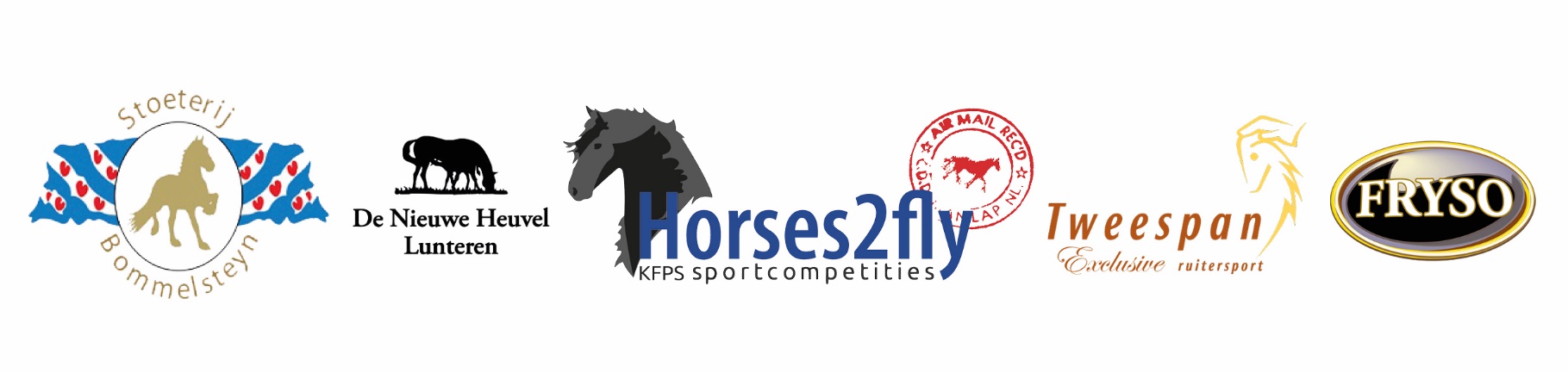 UITSLAG 							Finale Horses2Fly KFPS Sportcompetities 2023-2024Finale Klasse BB/P, proef 18 (13 combinaties)RangRuiterPaardVaderprc.CH1Debby van DongenAltina fan ter LuneRindert 40668,83369,833 (1)67,833 (3)2Rianne OkkemaStal Okkema's HedzerElias 49468,08369,667 (2)66,500 (4)3Sofi VäisänenFryso's JannickNane 49267,50065,333 (7)69,667 (1)4Lilian De WaalJorn D.WJehannes 48467,08366,000 (6)68,167 (2)5Ilse MeerdingGPD HeineJehannes 48466,08367,333 (3)64,833 (5)6Janneke FolkertsmaLonneke fan 't NoardermarOmer 49365,25067,000 (5)63,500 (9)7Marit de VleeschouwerIzzy J. van de AnervaartMenne 49665,16767,167 (4)63,167 (10)8Mette marit EppingaJelte PMarkus 49164,16763,833 (10)64,500 (6)9Romy Van WeesFoekje Fan HummelhofPier 44863,66763,333 (11)64,000 (7)10Fleur BosKeetje BoszorgHette 48163,66763,333 (12)64,000 (8)11Leslie AgricolaHidde fan SkarrenMarkus 49163,00063,167 (13)62,833 (11)12Anita WeelHinke vd KoaimouneOmer 49362,91764,500 (9)61,333 (14)13Amber HoogeveenJet van 't LansinkTymen 50362,83364,667 (8)61,000 (15)14Sandra de GrootLinde fan Stal SibmaMarkus 49162,16762,333 (15)62,000 (12)15Lotte MulderEke van de KoaimouneEpke 47461,66762,500 (14)60,833 (16)16Amerins De LeeuwBenteWimer 46160,75062,167 (16)59,333 (18)17Floor ProvoostYadeRindert 40660,25059,000 (18)61,500 (13)18Lindsey VandammeEla van de Demro StablesTsjalle 45459,75059,000 (19)60,500 (17)19Alani BruininxBonneBartele 47259,50060,000 (17)59,000 (19)RangRuiterPaardVaderprc.CH1Marell HilbertsBlack Beauty Stables JaryTiede 50167,75069,000 (1)66,500 (2)2Thea DijkstraJietse van autofarmAlwin 46966,83366,333 (3)67,333 (1)3Debby De GraafFHS KjeldAlwin 46965,50067,667 (2)63,333 (5)4Femke van RooijCornelis OprechtAlwin 46963,83363,667 (5)64,000 (3)5Leslie AgricolaJuffrouw P.Sipke 45063,66763,833 (4)63,500 (4)6Germa HolJesperTiede 50162,58362,000 (7)63,167 (6)7Gerda De GrootHarmina fan de KlasterJulius 48661,50061,500 (8)61,500 (7)8Marrit De VriesIeteke Jildau fan SparjeburdElias 49461,08362,167 (6)60,000 (8)9Robin van den BoogaardTrinity VDBUldrik 45758,33358,833 (9)57,833 (9)10Mirjam KadijkBerber fan it Swarte GoudThorben 46656,91757,833 (10)56,000 (10)RangRuiterPaardVaderprc.CH1Laura DijkzeulKashmir af OksegaardenNane 49266,16766,167 (1)66,167 (2)2Loļna HoekstraJelkjeMarkus 49165,50063,500 (2)67,500 (1)3Marrit WaaksmaElisabeth van de OostkadeMarkus 49163,33362,667 (4)64,000 (3)4Geeske DijkstraImke fan'e Horne ZatheAarnold 47163,25063,333 (3)63,167 (5)5Cathy De VriesElina CatharinaFelle 42260,66762,333 (5)59,000 (10)6Natascha de VriesRichtjeTsjalle 45460,58357,667 (11)63,500 (4)7Linda Wester - VisserFerre Fan HovenierWesterEise 48960,08358,000 (10)62,167 (6)8Roxy DonkerslootThysTsjipke 39959,91760,833 (7)59,000 (11)9Christine WeinertDriske Rjitske POnne 37659,33358,500 (8)60,167 (7)10Nikky SchalksJasperJorn 43058,91761,000 (6)56,833 (13)11Elske Hofstee - HulzingaJan-Tiede fan SwynsTiede 50158,25058,333 (9)58,167 (12)12Mirjam KadijkImke fan it Swarte GoudEise 48958,00056,500 (13)59,500 (8)13Noortje BakkerDoutzen van ZomerstaeteThys fan Fjildsicht57,91756,667 (12)59,167 (9)